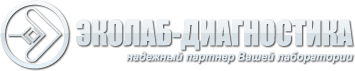 Закрытое акционерное общество «ЭКОлаб-Диагностика»142530, РФ, Московская область, г. Электрогорск, ул. Свердлова, д.11.ИНН 5035035444/КПП 503501001Тел/факс: (495) 980-08-59, (49643) 3-33-42ПРАЙС   НПФ ВинарНПФ ВинарНПФ ВинарНПФ ВинарБумага крепированная стандартная "УМК-60",  450х450мм, БЕЛАЯ, 500 листов2 465,00 руб.упакИндикатор стерил.Биостер возд.160/60 (сухожаровая-160 °C ,60мин) 5 тестов562,50 руб.упакИндикатор Биостер воздух 180/60 ,ИК (сухожаровая-160 °C , 150 мин;180 °C , 60 мин; ИК-стерилизация-все режимы (5 тестов)562,50 руб.упакИндикатор биолог. Биостер ПАР 110 °C,180 мин;121°C,20 мин  (20 тестов) (Ч.И.)1 225,00 руб.упакИндикатор стерил.Биостер ПАР 112/10( паровая-112 °C,10мин;112 °C,20 мин) (20 тестов) (Ч.И.)1 225,00 руб.упакИндикатор стерил.Биостер ПАР 120/45(паровая-120 °C ,60 мин; 120 °C ,45 мин;126 °C ,10мин) (20 тестов)1 225,00 руб.упакИндикатор биолог. Биостер ПАР 126/45 (20 тестов)(ПАРОВАЯ-120 °C ,60мин;126 °C ,45мин;126 °C ,60мин.)1 225,00 руб.упакИндикатор стерил.Биостер ПАР 132/20,плазма (паровая-132 °C ,20мин;134 °C ,5мин; плазменная- все режимы) 20 тестов1 225,00 руб.упакИндикатор стерил.Биостер ПАР 132/60 (ПАРОВАЯ 132 °C ,45 мин;132 °C ,60 мин;132 °C ,90 мин) 20 тестов1 225,00 руб.упакБиостердезкамера, озон
(пароформалиновая дезинфекция, озоновая стерилизация)1 225,00 руб.упакБиоТЕСТ-В-ВИНАР-ВОЗДУХ / индикатор биолог.одноразовый для контроля воздушной стерилизации /(6 ТЕСТОВ)456,50 руб.упакБиоТЕСТ-В1-ВИНАР-ВОЗДУХ / индикатор биолог.одноразовый для контроля воздушной стерилизации /(6 ТЕСТОВ)456,50 руб.упакБиоТЕСТ-П1ВИНАР-пар./ индикатор биологический для контроля паровой стерилизации/( 24 теста)1 718,80 руб.штБиоТЕСТ-П2-ВИНАР-пар./ индикатор биологический для контроля паровой стерилизации/ 6 ТЕСТОВ456,50 руб.комплТест пакет Бови Дик ВИНАР (6 шт.), 2 класс,  без журнала1 582,00 руб.штИндикатор ВИНАР-5класс(500тестов),без журнала2 806,00 руб.упакИндикатор Дезиконт -Хим-Абактерил 100шт Винар456,30 руб.упакИндикатор Дезиконт (МС 100 шт) Винар  Мистраль456,30 руб.упакИндикатор Дезиконт ДВУ-5 100шт Винар456,30 руб.упакИндикатор Дезиконт ДХИ 100шт Винар456,30 руб.упакИндикатор Дезиконт НЕЙТРАЛЬНЫЙ АНОЛИТ 100шт Винар456,30 руб.упакИндикатор Дезиконт ХИ 100шт Винар  ХЛОРНАЯ ИЗВЕСТЬ456,30 руб.штИндикатор Дезиконт-АЛАМИНОЛ /100 шт/456,30 руб.упакИндикатор Дезиконт-ЛИЗАФИН /100 шт/456,30 руб.упакИндикатор Дезиконт-НИКА-ЭКСТРА-М (100 шт.)456,30 руб.упакИндикатор Дезиконт-НОВОДЕЗ-ФОРТЕ /100 шт/456,30 руб.упакИндикатор Дезиконт-ПЕРЕКИСЬ ВОДОРОДА/100 шт/456,30 руб.упакИндикатор Дезиконт-САМАРОВКА /100 шт/456,30 руб.упакИндикатор Дезиконт-СХД (100 шт)456,30 руб.комплИндикатор Дезиконт-ХЛОРАМИН /100 шт/456,30 руб.упакИндикатор Интест ПФ В (500 тестов)без журн.Винар562,50 руб.штИндикатор Интест-П-121/20 -02(1000 тестов) с журналом Винар1 081,30 руб.упакИндикатор Интест-П-121/20 -02(500 тестов)562,50 руб.комплИндикатор Интест-П-126/10-02 (с журналом 1000 тестов)1 081,30 руб.комплИндикатор Интест-П-126/10-02 (500 тестов)562,50 руб.упакИндикатор Интест-П-134/5 -02(1000 тестов)Винар с журнал1 372,50 руб.упакИндикатор Интест-П-134/5 (500 тестов)Винар563,00 руб.штИндикатор Интест-ПФ-Н1(500 тестов) без журнала562,50 руб.упакИЭ-02 1 класс,самоклеющиеся, с местом для записи (500 тестов) Винар506,30 руб.упакИндикатор МедИС-В-160/150 (1000 тестов)без журнала318,80 руб.наборИндикатор МедИС-В-180/60  4класс СНАРУЖИ упаковки, самоклеющиеся, 1000 тестов  без журнала318,80 руб.упакИндикатор МедИС-В-180/60-1 (1упак./2000 тестов)с журналом ф.257/у606,30 руб.упакИндикатор МедИС-120/45 (1000 тестов)без журнала318,80 руб.наборИндикатор МедИС-120/45 (2000 тестов) с журналом ф.257/у606,30 руб.наборИндикатор МедИС-126/30 (1000 тестов)без журнала318,80 руб.наборИндикатор МедИС-132/20 (1000 тестов)318,80 руб.наборИндикатор МедИС-132/20-1 (2000 тестов) с журналом ф.257/у606,30 руб.наборИндикатор контроля СанИС-1  (120 С/90 мин.), (126 С/60 мин.),(132 С/45 мин.),  (134 С/27 мин.),(уп./500шт.).2 437,50 руб.упакИндикатор контроля СанИС-2 (120 С/120 мин.), (126 С/90 мин.),(132 С/60 мин.),  (134 С/35 мин.),(уп./500шт.).2 437,50 руб.упакИндикатор стерил.Стериконт-П- 132\20-01-1(1000) с журналом ф.257/у850,00 руб.комплИндикатор  СТЕРИКОНТ П (многорежимный)575,00 руб.упакИндикато стерил.Стериконт-В-160\150 -02(1000) с журналом ф.257/у1 252,50 руб.комплИндикатор стерил.Стериконт-В-160\150-02 (Винар)(500) без журнала431,30 руб.комплИндикатор стерил.Стериконт-В-180\60-02 (1000) с журналом ф.257/у806,30 руб.комплИндикатор стерил.Стериконт-В-180\60-02 (500) без журнала431,30 руб.комплИндикатор стерил.Стериконт-П- 132\20-01-1 (500) без журнала462,50 руб.наборИндикатор стерил.Стериконт П120\45-01-1 (500)без журнала462,50 руб.комплИндикатор Стериконт-П-120\45-02  (1000)Винар1 050,00 руб.штИндикатор стерил.Стеритест-Вл 180/60(1000)(Винар) 160°С/150 мин,180 °С/60 мин, 200°С/30мин1 181,25 руб.упакИндикатор стерил.Стеритест-Вл (500)(Винар)внутри   без журнала 160°С/150 мин,180 °С/60 мин, 200°С/30мин618,80 руб.упакИндикатор стерил.Стеритест-П 132/20-02 (500)550,00 руб.комплИндикатор стерил.Стеритест-П 120/45-02 (1000) с журналом ф.257/у1 050,00 руб.комплИндикатор Стеритест-П- 120/45-02 (500)винар550,00 руб.упакИндикатор стерил.Стеритест-П 132/20-02 (1000 тестов)с журналом ф.257/у1 050,00 руб.комплИндикатор стерил.Фарматест 100/30 (500)875,00 руб.комплИндикатор стерил.Фарматест 110\10 (500)875,00 руб.упакИндикатор стерил.Фарматест 110\15 (500)1 125,00 руб.наборИндикатор стерил.Фарматест 110\20 (500)875,00 руб.упакИндикатор стерил.Фарматест 110\30 (500)875,00 руб.упакИндикатор стерил.Фарматест 120/8 (500)винар875,00 руб.упакИндикатор стерил.Фарматест 120\12 (500)875,00 руб.упакИндикатор стерил.Фарматест 120\15 (500)875,00 руб.упакИндикатор стерил.Фарматест 120\30 (500)875,00 руб.наборИндикатор «ВИНАР-УЛЬТРАЗВУК»3 300,00 руб.упакИндикаторы серии «Винар-Хема»310,00 руб.упакПакет комб.самокл.Стерит130*250мм (Винар) 100шт462,50 руб.упакПакеты бумажные самоклеящиеся "СтериТ®" 150х250 мм, крафт, упаковка 100 шт.537,50 руб.упакПакеты бумажные самоклеящиеся "СтериТ®" 150х300 мм, крафт, упаковка 100 шт.587,50 руб.упакПакеты бумажные самоклеящиеся "СтериТ®" 190х300 мм, крафт, упаковка 100 шт.725,00 руб.упакПакет комб.самокл.Стерит250*400мм (Винар) 100шт1 115,00 руб.упакПакет комб.самокл.Стерит450*500мм (Винар) 100шт2 750,00 руб.упакПакеты бумажные самоклеящиеся "СтериТ®" 75*150 мм, крафт, упаковка 100 шт.200,00 руб.упакПакет комб.самокл.Стерит90*250 мм (Винар) 100шт350,00 руб.упакПакет самоклеющийся из крафт-бумаги, 115х245 мм ПС-АЗ (100шт\уп)362,50 руб.упакПакет самокл. из крафт-бумаги, 150х280 мм(Винар)375,00 руб.упакПакет самокл. из крафт-бумаги, 250х320  ммПС(Винар)упакРеактив для контроля  качествапредстерилизационной обработки  Судан lll (Винар)62,50 руб.набор